Informace o veřejnoprávních kontrolách, vykonaných finančním odborem Městského úřadu Přeštice v roce 2016 Informace je předkládána na základě ustanovení § 26 zákona č. 255/2012 Sb., kontrolní řád.Veřejnosprávní kontrola na místě byla provedena u dvou příjemců veřejné finanční podpory (jednalo se o spolky, působící ve městě) poskytnuté městem Přeštice. Kontroly prověřovaly nakládání s účelovou neinvestiční dotací poskytnutou v roce 2015 městem Přeštice dle Pravidel ZM č. 3/2015. U prvního spolku bylo kontrolou zjištěno, že došlo k porušení článku VII., odst. 1. Pravidel ZM č. 3/2015 a článku II., odst. 4 Veřejnoprávní smlouvy o poskytnutí účelové peněžní dotace č. 12/2015 a byla vyčíslena vratka dotace ve výši 8.383,- Kč. Při kontrole druhého spolku bylo zjištěno neoprávněné čerpání výdajů na akci "Pořádání závodů, sportovních soutěží na území města" a musela být vrácena část dotace ve výši 12.841,- Kč. Kontroly u ostatních spolků, provedené finančním odborem MÚ Přeštice, se týkaly prověření předložených zpráv o použití poskytnutých dotací v roce 2016 v souladu se smluvním určením.  14. 2. 2017Ing. Pavla Kroupová                                                 vedoucí finančního odboru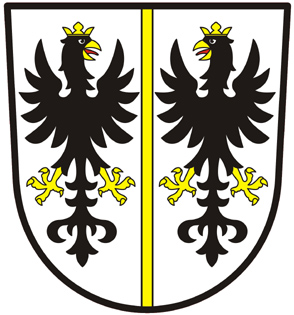 Městský úřad PřešticeFinanční odborMasarykovo nám. 107, 334 01 Přešticedatumdatumpředmět kontrolypředmět kontrolypředmět kontrolypředmět kontrolyvýsledek kontrolyodstranění závadprověřenokontrolykontrolypředmět kontrolypředmět kontrolypředmět kontrolypředmět kontrolyvýsledek kontrolyodstranění závadplnění NO1. 4. - 30. 4.1. 4. - 30. 4.prověření nakládání s účelovou neinvestiční dotací poskytnutou v roce 2015 městem Přeštice dle Pravidel ZM č. 3/2015prověření nakládání s účelovou neinvestiční dotací poskytnutou v roce 2015 městem Přeštice dle Pravidel ZM č. 3/2015prověření nakládání s účelovou neinvestiční dotací poskytnutou v roce 2015 městem Přeštice dle Pravidel ZM č. 3/2015prověření nakládání s účelovou neinvestiční dotací poskytnutou v roce 2015 městem Přeštice dle Pravidel ZM č. 3/2015porušení článku VII., odst. 1. Pravidel ZM č. 3/2015 a článku II., odst. 4 Veřejnoprávní smlouvy o poskytnutí účelové peněžní dotace č. 12/2015vratka dotace ve výši 8.383,- Kčdotace vrácena 11. 5. 20161. 8. - 31. 8.1. 8. - 31. 8.prověření nakládání s účelovou neinvestiční dotací poskytnutou v roce 2015 městem Přeštice dle Pravidel ZM č. 3/2015prověření nakládání s účelovou neinvestiční dotací poskytnutou v roce 2015 městem Přeštice dle Pravidel ZM č. 3/2015prověření nakládání s účelovou neinvestiční dotací poskytnutou v roce 2015 městem Přeštice dle Pravidel ZM č. 3/2015prověření nakládání s účelovou neinvestiční dotací poskytnutou v roce 2015 městem Přeštice dle Pravidel ZM č. 3/2015neoprávněné čerpání výdajů na akci "Pořádání závodů, sportovních soutěží na území města"vratka dotace ve výši 12.841,- Kč dotace vrácena 29. 9. 2016